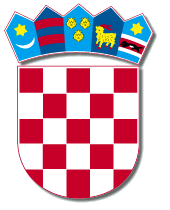 REPUBLIKA HRVATSKAPRIMORSKO-GORANSKA ŽUPANIJA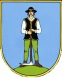          GRAD DELNICE         GRADONAČELNIK KLASA: 363-01/20-01/05URBROJ: 2112-01-30-20-3-20-1Delnice, 14. travnja 2020.Na temelju članka 9. Zakona o pogrebničkoj djelatnosti (NN 36/15, 98/19),  članka 48. Zakona o lokalnoj i područnoj (regionalnoj) samoupravi (NN 33/01, 60/01, 129/05, 109/07, 125/08, 36/09, 150/11, 144/12), članka 60. Statuta Grada Delnica (SN PGŽ 28/09, 41/09, 11/13, 20/13 -pročišćeni tekst, 06/15, SN GD 1/18, 3/18, 3/18- pročišćeni tekst, 09/18), članka 4. Odluke o povjeravanju poslova prijevoza pokojnika koji se financiraju iz proračuna Grada Delnica (Službene novine Grada Delnica 1/16) Gradonačelnik Grada Delnica donosiODLUKUoraspisivanju Javnog natječaja za povjeravanje poslova prijevoza pokojnika koji se financiraju iz proračuna  Grada Delnica Članak 1.Raspisuje se novi javni natječaj za povjeravanje poslova prijevoza pokojnika koji se financira iz proračuna  Grada Delnica, što podrazumijeva poslove preuzimanja, prijevoza pokojnika ili posmrtnih ostataka za koje nije moguće utvrditi uzrok smrti bez obdukcije, na poziv ovlaštenog mrtvozornika s mjesta smrti na području Grada Delnica do nadležne patologije, uključujući potrebno dežurstvo 0-24 sata te sav potreban materijal.Javni natječaj u cijelosti će se objaviti na web stranici Grada Delnica, te na Oglasnoj ploči Grada, a Obavijest o raspisivanju natječaja u Novom listu. Natječaj je otvoren 15 (petnaest) dana od dana objave Obavijesti.Članak 2.Kriterij za odabir najpovoljnije ponude je najniža ponuđena cijena prijevoza po kilometru. Odluku o najpovoljnijem ponuditelju donosi Gradsko vijeće.  Odabrani ponuditelj dužan je u roku od 8 dana  od dana zaprimanja poziva  sklopiti ponuđeni ugovor. Ugovor se sklapa na vrijeme od četiri godine.Članak 3.Ova Odluka stupa na snagu danom donošenja.Gradonačelnik:Ivica Knežević, dipl. iur.